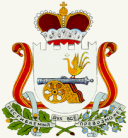 АДМИНИСТРАЦИЯ   ИГОРЕВСКОГО  СЕЛЬСКОГО  ПОСЕЛЕНИЯ                            ХОЛМ-ЖИРКОВСКОГО РАЙОНА СМОЛЕНСКОЙ ОБЛАСТИ                                           ПОСТАНОВЛЕНИЕ От 09.11.2023г.                             №74О внесение изменений в постановление Администрации Игоревского сельского поселения Холм-Жирковского района Смоленской области «О создании координационного Совета, об утверждении Положения о Совете по развитию малого и среднего предпринимательства» от 24.04.2023г. №23-аВ целях реализации муниципальной политики в области поддержки и развития предпринимательства, оперативного решения вопросов в сфере малого и среднего предпринимательства, учета интересов предпринимателей, привлечения субъектов предпринимательства к решению актуальных социально-экономических проблем Игоревского сельского поселения Холм-Жирковского района Смоленской области, выработки мер по ее развитию и поддержке, в соответствии с Федеральным законом от 24.07. 2007 №209-ФЗ «О развитии малого и среднего предпринимательства в Российской Федерации», Федеральным законом от 11.06.2003г., Федеральным законом от 06.10.2003г. № 131-ФЗ «Об общих принципах организации местного самоуправления в Российской Федерации», Уставом Игоревского  сельского поселения Холм-Жирковского района Смоленской области, Администрация Игоревского сельского поселения Холм-Жирковского района Смоленской области ПОСТАНОВЛЯЕТ:1. В постановление Администрации Игоревского сельского поселения Холм-Жирковского района Смоленской области «О создании координационного Совета, об утверждении Положения о Совете по развитию малого и среднего предпринимательства от 24.04.2023г. №23-а» внести следующие изменения:- Персональный состав координационного Совета по развитию малого и среднего предпринимательства в Игоревского сельском поселения Холм-Жирковского района Смоленской области (Приложение №2) изложить в новой редакции.
2. Контроль за исполнением данного постановления оставляю за собой.
3. Настоящее постановление вступает в силу со дня его подписания и подлежит официальному опубликованию.Глава муниципального образованияИгоревского сельского поселенияХолм-Жирковского района Смоленской области                                                          Н.М. Анисимова   Приложение № 2
                                                                                                           к постановлению Администрации
                                                                                                           Игоревского сельское поселение                                                                                                                   Холм-Жирковского района                                                                                                                  Смоленской области 
                                                                                                                   от 24.04.2020 № 23-а (в редакции от 09.11.2023г. №74)Персональный состав
координационного Совета по развитию малого и среднего предпринимательства в Игоревском сельском поселении Холм-Жирковского района Смоленской областиАнисимова Наталья Михайловна - Глава муниципального образования Игоревского сельского поселения, председатель Совета;Смирнова Виктория Васильевна – старший менеджер, заместитель председателя;Стёпкина Анастасия Юрьевна – специалист 1 категории, секретарь.Члены Совета:Картошкина Елена Викторовна  - заведующий МБДОУ Игоревский детский сад «Ёжик»;Кузнецов Владимир Семёнович  –  директор ООО «ЖКУ Игоревское» (по согласованию);Сорокина Раиса Васильевна — индивидуальный предприниматель (по согласованию);Ширинкин Алексей Владимирович - индивидуальный предприниматель (по согласованию);Макаревский Николай Николаевич - индивидуальный предприниматель (по согласованию).